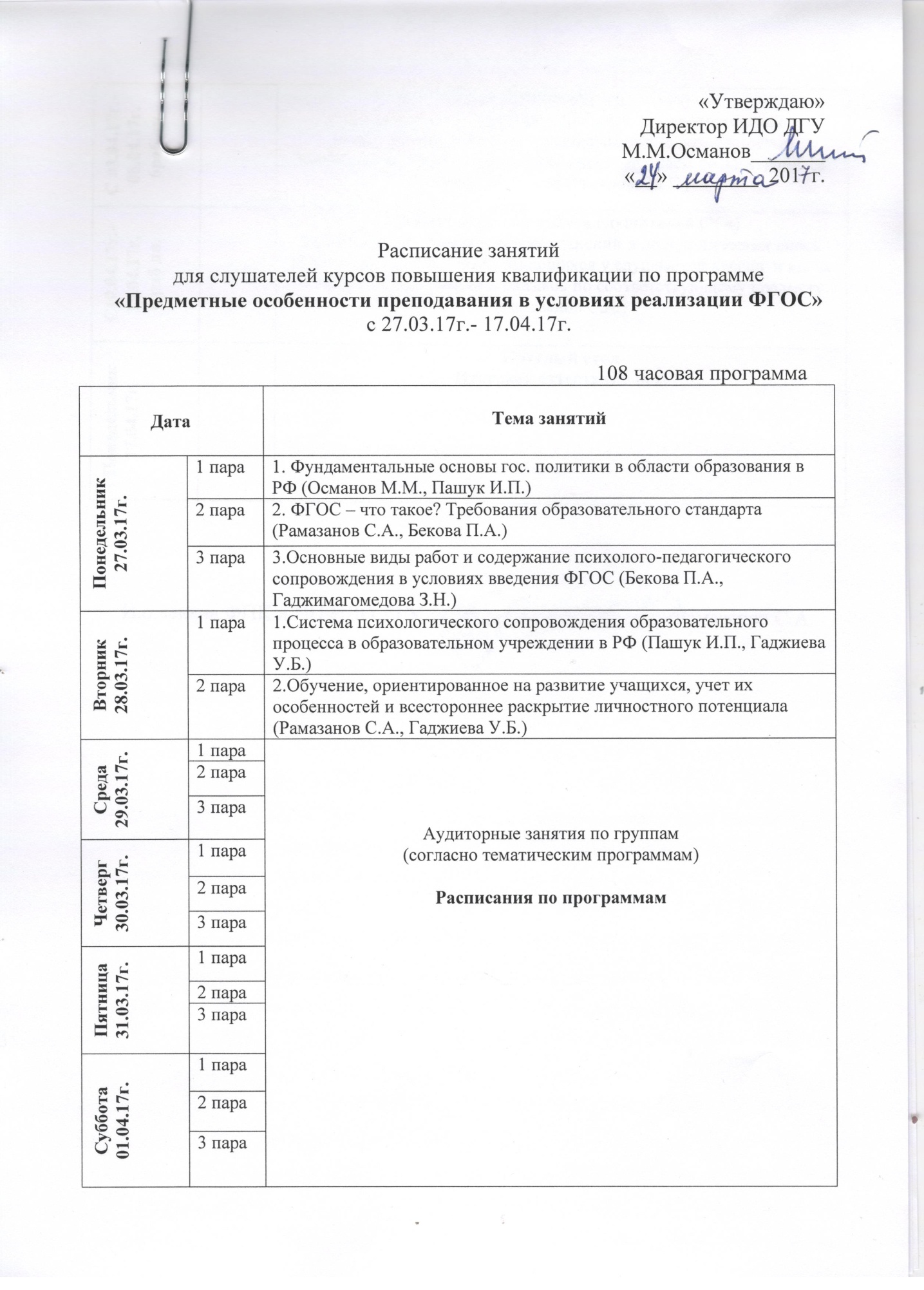 И.о.декана ФПК и ПП ИДО ДГУ                                               Рамазанов С.А.Дополнение к расписанию занятий от 27.03.17г.-17.04.17г.по программе«Предметные особенности преподавания в условиях реализации ФГОС»И.о. декана ФПК и ПП ИДО ДГУ                                                             С.А.РамазановС 03.04.17г.-08.04.17г.6раб.дн.Дистанционное обучение (34ч) (по учебным предметным программам в соответствии с направлением повышения квалификации (с возможностью консультироваться с предметным преподавателем по электронным средствам связи (Расулова М.Г.)С10.04.17г.-15.04.17г.6 раб дн.Самостоятельная работа слушателей (36ч)Решение задач, выполнение упражнений и др.практических видов работ в целях закрепления имеющихся у слушателей курсов  и вновь приобретенных умений и навыков по соответствующему предмету    (Рамазанов С.А.)Понедельник 17.04.17г.Круглый столИтоговая аттестация (4ч)Среда29.03.17г.№1Особенности преподавания в начальных классах в условиях реализации ФГОС 2 поколения№1Особенности преподавания в начальных классах в условиях реализации ФГОС 2 поколения№1Особенности преподавания в начальных классах в условиях реализации ФГОС 2 поколения№1Особенности преподавания в начальных классах в условиях реализации ФГОС 2 поколенияСреда29.03.17г.1 пара1 параФГОС начального образования как система требований (Османов М.М., Пашук И.П.)ФГОС начального образования как система требований (Османов М.М., Пашук И.П.)Среда29.03.17г.2 пара2 параКонцептуально-методологические и нормативно-правовые основы ФГОС начального общего образования (Рамазанов С.А., Пашук И.П.)Концептуально-методологические и нормативно-правовые основы ФГОС начального общего образования (Рамазанов С.А., Пашук И.П.)Среда29.03.17г.3 пара3 параСовременные требования к педагогическим технологиям в начальном образовании (Кулиева Э.Г., Новрузова А.А.) Современные требования к педагогическим технологиям в начальном образовании (Кулиева Э.Г., Новрузова А.А.) Четверг30.03.17г.1 пара 1 пара Методика работы по выявлению и развитию одаренных детей (Рамазанов С.А., Новрузова А.А.)Методика работы по выявлению и развитию одаренных детей (Рамазанов С.А., Новрузова А.А.)Четверг30.03.17г.2 пара2 параИнновационные педагогические технологии в начальной школе (Пашук И.П., Новрузова А.А.)Инновационные педагогические технологии в начальной школе (Пашук И.П., Новрузова А.А.)Четверг30.03.17г.3 пара3 параКонцепция духовно-нравственного развития в начальной школе (Кулиева Э.Г., Новрузова А.А.)Концепция духовно-нравственного развития в начальной школе (Кулиева Э.Г., Новрузова А.А.)Пятница31.03.17г.1 пара1 параСущность и понятие педагогической технологии (Рамазанов С.А., Новрузова А.А.)Сущность и понятие педагогической технологии (Рамазанов С.А., Новрузова А.А.)Пятница31.03.17г.2 пара2 параУсловия эффективной реализации педагогической технологии в соответствии с ФГОС начального общего образования (Новрузова А.А.,Кулиева Э.Г.)Условия эффективной реализации педагогической технологии в соответствии с ФГОС начального общего образования (Новрузова А.А.,Кулиева Э.Г.)Пятница31.03.17г.3 пара3 параМетодика применения новых педагогических технологий в начальных классах (Кулиева Э.Г., Новрузова А.А.)Методика применения новых педагогических технологий в начальных классах (Кулиева Э.Г., Новрузова А.А.)Суббота01.04.17г.1 пара1 параФормирование методического и технологического инструментария педагога, обеспечивающего реализацию требований ФГОС (Пашук И.П., Рамазанов С.А.)Формирование методического и технологического инструментария педагога, обеспечивающего реализацию требований ФГОС (Пашук И.П., Рамазанов С.А.)Суббота01.04.17г.2 пара2 параРазработка программ учебных дисциплин на основе ФГОС (Рамазанов С.А., Гаджибекова Н.С.)Разработка программ учебных дисциплин на основе ФГОС (Рамазанов С.А., Гаджибекова Н.С.)Суббота01.04.17г.3 пара3 параРазработка критериев и показателей эффективности реализации рабочих программ учебных предметов (Гаджибекова Н.С., Кулиева Э.Г.)Разработка критериев и показателей эффективности реализации рабочих программ учебных предметов (Гаджибекова Н.С., Кулиева Э.Г.)Среда29.03.17г.№2Реализация ФГОС основного общего образования 2 поколения на уроках  математики, физики и информатики. ИКТ как средство повышения проф.уровня преподавателя в условиях ФГОС 2 поколения№2Реализация ФГОС основного общего образования 2 поколения на уроках  математики, физики и информатики. ИКТ как средство повышения проф.уровня преподавателя в условиях ФГОС 2 поколения№2Реализация ФГОС основного общего образования 2 поколения на уроках  математики, физики и информатики. ИКТ как средство повышения проф.уровня преподавателя в условиях ФГОС 2 поколения№2Реализация ФГОС основного общего образования 2 поколения на уроках  математики, физики и информатики. ИКТ как средство повышения проф.уровня преподавателя в условиях ФГОС 2 поколенияСреда29.03.17г.1 пара1 параМетодика использования инновационных методов обучения физике и математике в рамках ФГОС (Рамазанов С.А., Ашуралиева С.М.)Методика использования инновационных методов обучения физике и математике в рамках ФГОС (Рамазанов С.А., Ашуралиева С.М.)Среда29.03.17г.2 пара2 параТекстовые задачи как средство развития у учащихся навыков самостоятельного принятия решения (Рамазанов С.А., Ашуралиева С.М.)Текстовые задачи как средство развития у учащихся навыков самостоятельного принятия решения (Рамазанов С.А., Ашуралиева С.М.)Среда29.03.17г.3 пара3 параПроблемы формирования у учащихся информационных и физических понятий на примерах прохождения теоретического материала по информатике и математике (Бахмудов Б.А., Ашуралиева С.М.)Проблемы формирования у учащихся информационных и физических понятий на примерах прохождения теоретического материала по информатике и математике (Бахмудов Б.А., Ашуралиева С.М.)Четверг30.03.17г.1 пара1 параЗадача с параметрами на уроках математики и физике и развитие мыслительной деятельности учащихся (Пашук И.П., Ашуралиева С.М.)Задача с параметрами на уроках математики и физике и развитие мыслительной деятельности учащихся (Пашук И.П., Ашуралиева С.М.)Четверг30.03.17г.2 пара2 параТеоретические и практические аспекты обучения учащихся решению задач на уроках математики и физики (Рамазанов С.А., Ашуралиева С.М.)Теоретические и практические аспекты обучения учащихся решению задач на уроках математики и физики (Рамазанов С.А., Ашуралиева С.М.)Четверг30.03.17г.3 пара3 параТекстовые задачи как средство развития у учащихся навыков самостоятельного принятия решения (Загиров Н.Ш., Ашуралиева С.М.)Текстовые задачи как средство развития у учащихся навыков самостоятельного принятия решения (Загиров Н.Ш., Ашуралиева С.М.)Пятница31.03.17г.1 пара1 параСовременные средства оценивания результатов обучения информатике и  физике (Пашук И.П., Бахмудов Б.А.)Современные средства оценивания результатов обучения информатике и  физике (Пашук И.П., Бахмудов Б.А.)Пятница31.03.17г.2 пара2 параОрганизация внеклассной работы по физике и математике в условиях ФГОС. Проектирование программы внеурочной деятельности обучающихся по физике (Пашук И.П., Ашуралиева С.М.)Организация внеклассной работы по физике и математике в условиях ФГОС. Проектирование программы внеурочной деятельности обучающихся по физике (Пашук И.П., Ашуралиева С.М.)Пятница31.03.17г.3 пара3 параМетодика обучения учащихся физическим и математическим понятиям, теоремам и их доказательствам (Рамазанов С.А., Пашук И.П.)Методика обучения учащихся физическим и математическим понятиям, теоремам и их доказательствам (Рамазанов С.А., Пашук И.П.)Суббота01.04.17г.1 пара1 параЕдиный государственный экзамен по математике и физике. Структура и содержание ЕГЭ-2015 по физике и математике. Содержание контрольных измерительных материалов ЕГЭ-2015. Цифровые образовательные ресурсы, используемые для подготовки к ЕГЭ (Загиров Н.Ш., Бахмудов Б.А.)Единый государственный экзамен по математике и физике. Структура и содержание ЕГЭ-2015 по физике и математике. Содержание контрольных измерительных материалов ЕГЭ-2015. Цифровые образовательные ресурсы, используемые для подготовки к ЕГЭ (Загиров Н.Ш., Бахмудов Б.А.)Суббота01.04.17г.2 пара2 параМетодика решения и особенности  оформления физических и математических задач (Рамазанов С.А., Ашуралиева С.М.)Методика решения и особенности  оформления физических и математических задач (Рамазанов С.А., Ашуралиева С.М.)Суббота01.04.17г.3 пара3 параПостроение диаграмм, графиков, обработка статистических данных в MSExcel (Загиров Н.Ш., Ашуралиева С.М.)Построение диаграмм, графиков, обработка статистических данных в MSExcel (Загиров Н.Ш., Ашуралиева С.М.)Среда29.03.17г.№3Реализация ФГОС основного общего образования 2 поколения на уроках русского языка и литературы и родного языка и литературы. №3Реализация ФГОС основного общего образования 2 поколения на уроках русского языка и литературы и родного языка и литературы. №3Реализация ФГОС основного общего образования 2 поколения на уроках русского языка и литературы и родного языка и литературы. №3Реализация ФГОС основного общего образования 2 поколения на уроках русского языка и литературы и родного языка и литературы. Среда29.03.17г.1 пара1 параПриоритетные направления деятельности психологического сопровождения в условиях введения ФГОС (Бекова П.А., Рамазанов С.А.)Приоритетные направления деятельности психологического сопровождения в условиях введения ФГОС (Бекова П.А., Рамазанов С.А.)Среда29.03.17г.2 пара2 параГосударственно- общественный характер управления системой образования в современных условиях (Бекова П.А., Османов М.М.)  Государственно- общественный характер управления системой образования в современных условиях (Бекова П.А., Османов М.М.)  Среда29.03.17г.3 пара3 параФГОС – развитие у учащихся компетенций на уроках русского языка и литературы и родного языка и литературы (Рамазанов С.А.,  Гаджибекова Н.С.)ФГОС – развитие у учащихся компетенций на уроках русского языка и литературы и родного языка и литературы (Рамазанов С.А.,  Гаджибекова Н.С.)Четверг30.03.17г.1 пара 1 пара Инновационные педагогические технологии в преподавании русского языка и литературы (Гаджибекова Н.С., Абдусаламова А.Н.)Инновационные педагогические технологии в преподавании русского языка и литературы (Гаджибекова Н.С., Абдусаламова А.Н.)Четверг30.03.17г.2 пара2 параАктуальные проблемы подготовки русского языка и литературы, родного языка в школе (Сиражудинов Р.М., Гаджибекова Н.С.)Актуальные проблемы подготовки русского языка и литературы, родного языка в школе (Сиражудинов Р.М., Гаджибекова Н.С.)Четверг30.03.17г.3 пара3 параАнализ текста как основа филологической компетенции (Абдусаламова А.Н., Гаджибекова Н.С.)Анализ текста как основа филологической компетенции (Абдусаламова А.Н., Гаджибекова Н.С.)Пятница31.03.17г.1 пара1 параУчебно-методическое обеспечение преподавания русского языка и литературы в условиях перехода на ФГОС второго поколения (Абдусаламова А.Н., Гаджибекова Н.С.)Учебно-методическое обеспечение преподавания русского языка и литературы в условиях перехода на ФГОС второго поколения (Абдусаламова А.Н., Гаджибекова Н.С.)Пятница31.03.17г.2 пара2 параНовые рабочие программы по русскому языку и литературе, родному языку и литературе и их особенности, определяемые требованиями ФГОС второго поколения (Сиражудинов Р.М., Гаджибекова Н.С.)Новые рабочие программы по русскому языку и литературе, родному языку и литературе и их особенности, определяемые требованиями ФГОС второго поколения (Сиражудинов Р.М., Гаджибекова Н.С.)Пятница31.03.17г.3 пара3 параОсобенности, определяемые к образовательному процессу требованиями ФГОС второго поколения (Рамазанов С.А., Абдусаламова А.Н)Особенности, определяемые к образовательному процессу требованиями ФГОС второго поколения (Рамазанов С.А., Абдусаламова А.Н)Суббота01.04.17г.1 пара 1 пара Инновационные УМК по русскому языку и литературе, реализующие концептуальные требования ФГОС второго поколения (Гаджибекова Н.С., Абдусаламова А.Н)Инновационные УМК по русскому языку и литературе, реализующие концептуальные требования ФГОС второго поколения (Гаджибекова Н.С., Абдусаламова А.Н)Суббота01.04.17г.2 пара2 параСовременные требования к подготовке по русскому языку и литературе выпускников основной и средней (полной) школы в условиях перехода на ФГОС второго поколения (Бекова П.А., Гаджибекова Н.С.)Современные требования к подготовке по русскому языку и литературе выпускников основной и средней (полной) школы в условиях перехода на ФГОС второго поколения (Бекова П.А., Гаджибекова Н.С.)Суббота01.04.17г.3 пара3 параНовые формы аттестации выпускников 9-х классов (ГИА) по русскому языку и литературе, выпускников 11-х классов (ЕГЭ) по русскому языку и литературе (Абдусаламова А.Н., Гаджибекова Н.С.)Новые формы аттестации выпускников 9-х классов (ГИА) по русскому языку и литературе, выпускников 11-х классов (ЕГЭ) по русскому языку и литературе (Абдусаламова А.Н., Гаджибекова Н.С.)Среда29.03.17г.№4Теория, методика и практика профессиональной деятельности тренера-преподавателя. Реализация ФГОС основного общего образования 2 поколения на уроках физической культуры. №4Теория, методика и практика профессиональной деятельности тренера-преподавателя. Реализация ФГОС основного общего образования 2 поколения на уроках физической культуры. №4Теория, методика и практика профессиональной деятельности тренера-преподавателя. Реализация ФГОС основного общего образования 2 поколения на уроках физической культуры. №4Теория, методика и практика профессиональной деятельности тренера-преподавателя. Реализация ФГОС основного общего образования 2 поколения на уроках физической культуры. Среда29.03.17г.1 пара1 параМетодика преподавания физической культуры согласно ФГОС в средней общеобразовательной школе (Адилов Р.А., Шарапов В.Е.)Методика преподавания физической культуры согласно ФГОС в средней общеобразовательной школе (Адилов Р.А., Шарапов В.Е.)Среда29.03.17г.2 пара2 параТеория и методика физической культуры.  Лечебная физическая культура – ЛФК (Магомедов Р.А.,Адилов Р.А.)    Теория и методика физической культуры.  Лечебная физическая культура – ЛФК (Магомедов Р.А.,Адилов Р.А.)    Среда29.03.17г.3 пара3 параПедагогические технологии и эффективные способы педагогической коммуникации на уроке физической культуры(Рамазанов С.А., Адилов Р.М.)Педагогические технологии и эффективные способы педагогической коммуникации на уроке физической культуры(Рамазанов С.А., Адилов Р.М.)Четверг30.03.17г.1 пара 1 пара Индивидуальный подход на уроке физической культуры (Шарапов В.Е., Адилов Р.А.)Индивидуальный подход на уроке физической культуры (Шарапов В.Е., Адилов Р.А.)Четверг30.03.17г.2 пара 2 пара Спортивные игры (Магомедов Р.А., Адилов Р.А.)Спортивные игры (Магомедов Р.А., Адилов Р.А.)Четверг30.03.17г.3 пара3 параЛегкая атлетика (Шарапов В.Е., Адилов Р.А.)Легкая атлетика (Шарапов В.Е., Адилов Р.А.)Пятница31.03.17г.1 пара 1 пара Личностно-ориентированный подход к уроку физической культуры (планирование и технология проведения(Адилов Р.А., Магомедов Р.А.)Личностно-ориентированный подход к уроку физической культуры (планирование и технология проведения(Адилов Р.А., Магомедов Р.А.)Пятница31.03.17г.2 пара 2 пара Национальный воспитательный идеал (Османов М.М., Новикова Н.Б.)Национальный воспитательный идеал (Османов М.М., Новикова Н.Б.)Пятница31.03.17г.3 пара3 параОсновные принципы организации духовно-нравственного развития и воспитания (Рамазанов С.А., Магомедов Р.А.)Основные принципы организации духовно-нравственного развития и воспитания (Рамазанов С.А., Магомедов Р.А.)Суббота01.04.17г.1 пара 1 пара Особенности организации и реализации физического воспитания (Новикова Н.Б., Адилов Р.А.)Особенности организации и реализации физического воспитания (Новикова Н.Б., Адилов Р.А.)Суббота01.04.17г.2 пара 2 пара Общие закономерности обучения в системе физкультурного образования (Адилов Р.А., Шарапов В.Е.)Общие закономерности обучения в системе физкультурного образования (Адилов Р.А., Шарапов В.Е.)Суббота01.04.17г.3 пара3 параИспользование современных методик обучения на уроках физического воспитания (Магомедов Р.А., Новикова Н.Б.)Использование современных методик обучения на уроках физического воспитания (Магомедов Р.А., Новикова Н.Б.)Среда29.03.17г.№5Реализация ФГОС основного общего образования 2 поколения на уроках химии и биологии.№5Реализация ФГОС основного общего образования 2 поколения на уроках химии и биологии.№5Реализация ФГОС основного общего образования 2 поколения на уроках химии и биологии.№5Реализация ФГОС основного общего образования 2 поколения на уроках химии и биологии.Среда29.03.17г.1 параОрганизационные формы обучения биологии и  химии (ГасангаджиеваУ.Г., Михайленко И.К.)Организационные формы обучения биологии и  химии (ГасангаджиеваУ.Г., Михайленко И.К.)Организационные формы обучения биологии и  химии (ГасангаджиеваУ.Г., Михайленко И.К.)Среда29.03.17г.2 параТребования к структуре основной образовательной программы по биологии и  химии (Михайленко И.К., ГасангаджиеваУ.Г.)Требования к структуре основной образовательной программы по биологии и  химии (Михайленко И.К., ГасангаджиеваУ.Г.)Требования к структуре основной образовательной программы по биологии и  химии (Михайленко И.К., ГасангаджиеваУ.Г.)Среда29.03.17г.3 параПроблемы формирования у учащихся химических  и биологических понятий на примерах прохождения теоретического материала (Михайленко И.К, Гасангаджиева У.Г.)Проблемы формирования у учащихся химических  и биологических понятий на примерах прохождения теоретического материала (Михайленко И.К, Гасангаджиева У.Г.)Проблемы формирования у учащихся химических  и биологических понятий на примерах прохождения теоретического материала (Михайленко И.К, Гасангаджиева У.Г.)Четверг30.03.17г.1 пара Информационные и коммуникационные технологии в обучении химии  в школе (Михайленко И.К.)Информационные и коммуникационные технологии в обучении химии  в школе (Михайленко И.К.)Информационные и коммуникационные технологии в обучении химии  в школе (Михайленко И.К.)Четверг30.03.17г.2 пара Теоретические и практические аспекты обучения учащихся на уроках  биологии и химии (Михайленко И.К.)Теоретические и практические аспекты обучения учащихся на уроках  биологии и химии (Михайленко И.К.)Теоретические и практические аспекты обучения учащихся на уроках  биологии и химии (Михайленко И.К.)Четверг30.03.17г.3 параМетодика использования инновационных методов обучения в школе в рамках ФГОС (Гасангаджиева У.Г., Рамазанов С.А.)Методика использования инновационных методов обучения в школе в рамках ФГОС (Гасангаджиева У.Г., Рамазанов С.А.)Методика использования инновационных методов обучения в школе в рамках ФГОС (Гасангаджиева У.Г., Рамазанов С.А.)Пятница31.03.17г.1 параСистема методов  и средств обучения биологии  и химии (Михайленко И.К.)Система методов  и средств обучения биологии  и химии (Михайленко И.К.)Система методов  и средств обучения биологии  и химии (Михайленко И.К.)Пятница31.03.17г.2 параСовременные педагогические технологии (Рамазанов С.А., Гасангаджиева У.Г.)Современные педагогические технологии (Рамазанов С.А., Гасангаджиева У.Г.)Современные педагогические технологии (Рамазанов С.А., Гасангаджиева У.Г.)Пятница31.03.17г.3 параВиды и методы контроля знаний учащихся (Османов М.М., Гасангаджиева У.Г.)Виды и методы контроля знаний учащихся (Османов М.М., Гасангаджиева У.Г.)Виды и методы контроля знаний учащихся (Османов М.М., Гасангаджиева У.Г.)Суббота01.04.17г.1 параОбщая характеристика систем и форм обучения биологии и химии.Урок – основная  форма организации учебной работы (Михайленко И.К.)Общая характеристика систем и форм обучения биологии и химии.Урок – основная  форма организации учебной работы (Михайленко И.К.)Общая характеристика систем и форм обучения биологии и химии.Урок – основная  форма организации учебной работы (Михайленко И.К.)Суббота01.04.17г.2 параЛабораторная и практическая работы как формы обучения химии  и биологии (Михайленко И.К., Гасангаджиева У.Г.)Лабораторная и практическая работы как формы обучения химии  и биологии (Михайленко И.К., Гасангаджиева У.Г.)Лабораторная и практическая работы как формы обучения химии  и биологии (Михайленко И.К., Гасангаджиева У.Г.)Суббота01.04.17г.3 параВнеклассная работа по химии и биологии, виды и особенности содержания (Гасангаджиева У.Г., Михайленко И.К)Внеклассная работа по химии и биологии, виды и особенности содержания (Гасангаджиева У.Г., Михайленко И.К)Внеклассная работа по химии и биологии, виды и особенности содержания (Гасангаджиева У.Г., Михайленко И.К)Среда29.03.17г.№6Современные технологии обучения музыке в контексте ФГОС№6Современные технологии обучения музыке в контексте ФГОС№6Современные технологии обучения музыке в контексте ФГОС№6Современные технологии обучения музыке в контексте ФГОССреда29.03.17г.1 параПриоритетные направления развития образовательной системы РФ. Федеральные и региональные программы развития образования (Османов М.М., Пашук И.П.)Приоритетные направления развития образовательной системы РФ. Федеральные и региональные программы развития образования (Османов М.М., Пашук И.П.)Приоритетные направления развития образовательной системы РФ. Федеральные и региональные программы развития образования (Османов М.М., Пашук И.П.)Среда29.03.17г.2 параТеоретические основы преподавания музыки в общеобразовательной школе (Магомедов М.М., Бекбулатова Д.А.)Теоретические основы преподавания музыки в общеобразовательной школе (Магомедов М.М., Бекбулатова Д.А.)Теоретические основы преподавания музыки в общеобразовательной школе (Магомедов М.М., Бекбулатова Д.А.)Среда29.03.17г.3 параАнализ урока музыки. Оценка педагогического результата на уроках музыки (Магомедов М.М., Бекбулатова Д.А.)Анализ урока музыки. Оценка педагогического результата на уроках музыки (Магомедов М.М., Бекбулатова Д.А.)Анализ урока музыки. Оценка педагогического результата на уроках музыки (Магомедов М.М., Бекбулатова Д.А.)Четверг30.03.17г.1 пара Диагностика музыкальных способностей школьников(Магомедов М.М., Бекбулатова Д.А.)Диагностика музыкальных способностей школьников(Магомедов М.М., Бекбулатова Д.А.)Диагностика музыкальных способностей школьников(Магомедов М.М., Бекбулатова Д.А.)Четверг30.03.17г.2 пара Методы и приемы развития творческой активности учащихся на уроках музыки в условиях модернизации образования (Магомедов М.М., Бекбулатова Д.А.)Методы и приемы развития творческой активности учащихся на уроках музыки в условиях модернизации образования (Магомедов М.М., Бекбулатова Д.А.)Методы и приемы развития творческой активности учащихся на уроках музыки в условиях модернизации образования (Магомедов М.М., Бекбулатова Д.А.)Четверг30.03.17г.3 параОпыт преподавания предмета музыка в школе (Бекбулатова Д.А.)Опыт преподавания предмета музыка в школе (Бекбулатова Д.А.)Опыт преподавания предмета музыка в школе (Бекбулатова Д.А.)Пятница31.03.17г.1 пара Формирование музыкальной культуры учащихся (Магомедов М.М., Бекбулатова Д.А.)Формирование музыкальной культуры учащихся (Магомедов М.М., Бекбулатова Д.А.)Формирование музыкальной культуры учащихся (Магомедов М.М., Бекбулатова Д.А.)Пятница31.03.17г.2 пара Традиционные и инновационные методы музыкального образования(Магомедов М.М., Бекбулатова Д.А.)Традиционные и инновационные методы музыкального образования(Магомедов М.М., Бекбулатова Д.А.)Традиционные и инновационные методы музыкального образования(Магомедов М.М., Бекбулатова Д.А.)Пятница31.03.17г.3 параСистемно-деятельностный подход во внеурочной деятельности. Внеклассные и внешкольные формы музыкальной работы с детьми (Магомедов М.М., Бекбулатова Д.А.)Системно-деятельностный подход во внеурочной деятельности. Внеклассные и внешкольные формы музыкальной работы с детьми (Магомедов М.М., Бекбулатова Д.А.)Системно-деятельностный подход во внеурочной деятельности. Внеклассные и внешкольные формы музыкальной работы с детьми (Магомедов М.М., Бекбулатова Д.А.)Суббота01.04.17г.1 пара Виды детской музыкальной деятельности на уроках музыки в общеобразовательной школе(Магомедов М.М., Бекбулатова Д.А.)Виды детской музыкальной деятельности на уроках музыки в общеобразовательной школе(Магомедов М.М., Бекбулатова Д.А.)Виды детской музыкальной деятельности на уроках музыки в общеобразовательной школе(Магомедов М.М., Бекбулатова Д.А.)Суббота01.04.17г.2 пара Методы и приемы развития творческой активности учащихся на уроках музыки в условиях модернизации образования(Магомедов М.М., Бекбулатова Д.А.)Методы и приемы развития творческой активности учащихся на уроках музыки в условиях модернизации образования(Магомедов М.М., Бекбулатова Д.А.)Методы и приемы развития творческой активности учащихся на уроках музыки в условиях модернизации образования(Магомедов М.М., Бекбулатова Д.А.)Суббота01.04.17г.3 параЛичность учителя и его профессиональные качества. Структура профессиональной деятельности учителя по ФГОС (Бекбулатова Д.А., Рамазанов С.А. )Личность учителя и его профессиональные качества. Структура профессиональной деятельности учителя по ФГОС (Бекбулатова Д.А., Рамазанов С.А. )Личность учителя и его профессиональные качества. Структура профессиональной деятельности учителя по ФГОС (Бекбулатова Д.А., Рамазанов С.А. )Среда29.03.17г.№7Менеджмент в образовании. Управление образовательной деятельностью школы в условиях введения ФГОС 2. Управление воспитательной системы образовательной организации в условиях реализации ФГОС.   №7Менеджмент в образовании. Управление образовательной деятельностью школы в условиях введения ФГОС 2. Управление воспитательной системы образовательной организации в условиях реализации ФГОС.   №7Менеджмент в образовании. Управление образовательной деятельностью школы в условиях введения ФГОС 2. Управление воспитательной системы образовательной организации в условиях реализации ФГОС.   №7Менеджмент в образовании. Управление образовательной деятельностью школы в условиях введения ФГОС 2. Управление воспитательной системы образовательной организации в условиях реализации ФГОС.   Среда29.03.17г.1 параНовые подходы к управлению персоналом в образовательных организациях (Бекова П.А., Дроздов А.Г.)Новые подходы к управлению персоналом в образовательных организациях (Бекова П.А., Дроздов А.Г.)Новые подходы к управлению персоналом в образовательных организациях (Бекова П.А., Дроздов А.Г.)Среда29.03.17г.2 параОбщий менеджмент. Инновационный менеджмент в школьном образовании (Дроздов А.Г., Гусейнов А.Г.)Общий менеджмент. Инновационный менеджмент в школьном образовании (Дроздов А.Г., Гусейнов А.Г.)Общий менеджмент. Инновационный менеджмент в школьном образовании (Дроздов А.Г., Гусейнов А.Г.)Среда29.03.17г.3 параРеализация личностно-деятельного подхода в рамках ФГОС в ДОУ (Кулиева Э.Г., Рамазанов С.А.)Реализация личностно-деятельного подхода в рамках ФГОС в ДОУ (Кулиева Э.Г., Рамазанов С.А.)Реализация личностно-деятельного подхода в рамках ФГОС в ДОУ (Кулиева Э.Г., Рамазанов С.А.)Четверг30.03.17г.1 пара Современные подходы в организации образовательного процесса в школе. Технология социального партнерства педагогов с семьями воспитанников (Кулиева Э.Г, Пашук И.П.)Современные подходы в организации образовательного процесса в школе. Технология социального партнерства педагогов с семьями воспитанников (Кулиева Э.Г, Пашук И.П.)Современные подходы в организации образовательного процесса в школе. Технология социального партнерства педагогов с семьями воспитанников (Кулиева Э.Г, Пашук И.П.)Четверг30.03.17г.2 параИнновационный менеджмент в образовании (Дроздов А.Г.)Инновационный менеджмент в образовании (Дроздов А.Г.)Инновационный менеджмент в образовании (Дроздов А.Г.)Четверг30.03.17г.3 параРазвивающая предметно-пространственная среда школы (Пашук И.П.)Развивающая предметно-пространственная среда школы (Пашук И.П.)Развивающая предметно-пространственная среда школы (Пашук И.П.)Пятница31.03.17г.1 параОсновы менеджмента (Гусейнов А.Г., Дроздов А.Г.)Основы менеджмента (Гусейнов А.Г., Дроздов А.Г.)Основы менеджмента (Гусейнов А.Г., Дроздов А.Г.)Пятница31.03.17г.2 параУправление персоналом. Основные требования к управленческому процессу по ФГОС  (Гусейнов А.Г., Рамазанов С.А.)Управление персоналом. Основные требования к управленческому процессу по ФГОС  (Гусейнов А.Г., Рамазанов С.А.)Управление персоналом. Основные требования к управленческому процессу по ФГОС  (Гусейнов А.Г., Рамазанов С.А.)Пятница31.03.17г.3 параУправление государственными и муниципальными финансами в образовании (Дроздов А.Г., Османов М.М.)Управление государственными и муниципальными финансами в образовании (Дроздов А.Г., Османов М.М.)Управление государственными и муниципальными финансами в образовании (Дроздов А.Г., Османов М.М.)Суббота01.04.17г.1 параФедеральный Закон «Об образовании в РФ» о статусе дошкольного образования в системе непрерывного образования РФ (Кулиева Э.Г.)Федеральный Закон «Об образовании в РФ» о статусе дошкольного образования в системе непрерывного образования РФ (Кулиева Э.Г.)Федеральный Закон «Об образовании в РФ» о статусе дошкольного образования в системе непрерывного образования РФ (Кулиева Э.Г.)Суббота01.04.17г.2 параОбеспечение качества дошкольного образования в условиях введения ФГОС дошкольного образования (Кулиева Э.Г.)Обеспечение качества дошкольного образования в условиях введения ФГОС дошкольного образования (Кулиева Э.Г.)Обеспечение качества дошкольного образования в условиях введения ФГОС дошкольного образования (Кулиева Э.Г.)Суббота01.04.17г.3 параПрофессиональный стандарт педагога (воспитателя) дошкольной организации (Кулиева Э.Г.)Профессиональный стандарт педагога (воспитателя) дошкольной организации (Кулиева Э.Г.)Профессиональный стандарт педагога (воспитателя) дошкольной организации (Кулиева Э.Г.)Среда29.03.17г.№8Реализация ФГОС основного общего образования 2 поколения на уроках иностранного языка    №8Реализация ФГОС основного общего образования 2 поколения на уроках иностранного языка    №8Реализация ФГОС основного общего образования 2 поколения на уроках иностранного языка    №8Реализация ФГОС основного общего образования 2 поколения на уроках иностранного языка    Среда29.03.17г.1 пара1 параФГОС как система требований в средней образовательной организации (Османов М.М., Пашук И.П.)ФГОС как система требований в средней образовательной организации (Османов М.М., Пашук И.П.)Среда29.03.17г.2 пара2 параКонцептуально-методологические и нормативно-правовые основы ФГОС среднего общеобразовательного учреждения (Рамазанов С.А., Пашук И.П.)Концептуально-методологические и нормативно-правовые основы ФГОС среднего общеобразовательного учреждения (Рамазанов С.А., Пашук И.П.)Среда29.03.17г.3 пара3 параСовременные требования к педагогическим технологиям в преподавании иностранного языка в школе (Вагабова Н.М., Гасанова А.А.)Современные требования к педагогическим технологиям в преподавании иностранного языка в школе (Вагабова Н.М., Гасанова А.А.)Четверг30.03.17г.1 пара 1 пара Методика работы по выявлению и развитию одаренных детей в школе по изучению иностранного языка (Вагабова Н.М., Гасанова А.А.)Методика работы по выявлению и развитию одаренных детей в школе по изучению иностранного языка (Вагабова Н.М., Гасанова А.А.)Четверг30.03.17г.2 пара 2 пара Роль иностранного языка – как средство общения (Гасанова А.А., Вагабова Н.М.)Роль иностранного языка – как средство общения (Гасанова А.А., Вагабова Н.М.)Четверг30.03.17г.3 пара3 параЗакладывание фундамента освоения предмета иностранный язык в общеобразовательной школе (Вагабова Н.М., Гасанова А.А.)Закладывание фундамента освоения предмета иностранный язык в общеобразовательной школе (Вагабова Н.М., Гасанова А.А.)Пятница31.03.17г.1 пара 1 пара Концепция полиязыкового образования в условиях внедрения новых ФГОС-2 (Вагабова Н.М., Гасанова А.А.)Концепция полиязыкового образования в условиях внедрения новых ФГОС-2 (Вагабова Н.М., Гасанова А.А.)Пятница31.03.17г.2 пара 2 пара Модернизация содержания образования в предметной области «Иностранный язык» в условиях внедрения ФГОС-2 (Рамазанов С.А., Вагабова Н.М.)Модернизация содержания образования в предметной области «Иностранный язык» в условиях внедрения ФГОС-2 (Рамазанов С.А., Вагабова Н.М.)Пятница31.03.17г.3 пара3 параУрок иностранного языка в контексте требований ФГОС-2 (Вагабова Н.М., Гасанова А.А.)Урок иностранного языка в контексте требований ФГОС-2 (Вагабова Н.М., Гасанова А.А.)Суббота01.04.17г.1 пара 1 пара Мониторинг учебной деятельности в соответствии с требованиями ФГОС-2 и спецификой учебного предмета «Иностранный язык» (Вагабова Н.М., Гасанова А.А.)Мониторинг учебной деятельности в соответствии с требованиями ФГОС-2 и спецификой учебного предмета «Иностранный язык» (Вагабова Н.М., Гасанова А.А.)Суббота01.04.17г.2 пара 2 пара Интернет-ресурсы в преподавании иностранного языка (Бахмудов Б.А., Вагабова Н.М., Гасанова А.А.)Интернет-ресурсы в преподавании иностранного языка (Бахмудов Б.А., Вагабова Н.М., Гасанова А.А.)Суббота01.04.17г.3 пара3 параСредства автоматизированного контроля знаний обучаемых по иностранным языкам (Бахмудов Б.А., Вагабова Н.М., Гасанова А.А.)Средства автоматизированного контроля знаний обучаемых по иностранным языкам (Бахмудов Б.А., Вагабова Н.М., Гасанова А.А.)Среда29.03.17г.№9Реализация ФГОС основного общего образования 2 поколения на уроках истории, истории Дагестана, обществознания и КТНД  №9Реализация ФГОС основного общего образования 2 поколения на уроках истории, истории Дагестана, обществознания и КТНД  №9Реализация ФГОС основного общего образования 2 поколения на уроках истории, истории Дагестана, обществознания и КТНД  Среда29.03.17г.1 пара1 параПриоритетные направления деятельности психологического сопровождения в условиях введения ФГОС (Гаджимагомедова З.Н., Гаджиева У.Б.)Среда29.03.17г.2 пара2 параГосударственно- общественный характер управления системой образования в современных условиях (Рамазанов С.А., Насрулаева Р.А.)  Среда29.03.17г.3 пара3 параНовый Федеральный государственный образовательный стандарт (ФГОС) на уроках истории и обществознания (Насрулаева Р.А., Ахмедханова И.И.)Четверг30.03.17г.1 пара 1 пара Инновационные педагогические технологии в преподавании истории и обществознания (Эфендиева Д.А., Насрулаева Р.А., Ахмедханова И.И.)Четверг30.03.17г.2 пара2 параАнализ урока истории. Оценка педагогического результата на уроках КТНД (Насрулаева Р.А., Ахмедханова И.И.)Четверг30.03.17г.3 пара3 параСравнительная характеристика действующих программ по истории (Насрулаева Р.А., Эфендиева Д.А.)Пятница31.03.17г.1 пара 1 пара Особенности ФГОС по историческому образованию (Эфендиева Д.А., Насрулаева Р.А., Ахмедханова И.И.)Пятница31.03.17г.2 пара2 параОсобенности предметной подготовки учащихся основной школы в контексте требований к результатам освоения ООП основного общего образования (Насрулаева Р.А., Ахмедханова И.И.)Пятница31.03.17г.3 пара3 параОсобенности предметной подготовки учащихся основной школы в контексте требований к результатам освоения ООП основного общего образования (Насрулаева Р.А., Эфендиева Д.А., Ахмедханова И.И.)Суббота01.04.17г.1 пара 1 пара Современная образовательная среда. Предпосылки и условия перехода на новые стандарты (Насрулаева Р.А., Ахмедханова И.И.)Суббота01.04.17г.2 пара2 параОбществознание как интегративный курс. Модульное построение курса истории (Насрулаева Р.А., Эфендиева Д.А.)Суббота01.04.17г.3 пара3 параМониторинг качества преподавания истории в современной школе (Насрулаева Р.А., Ахмедханова И.И.)№10Реализация ФГОС основного общего образования 2 поколения на уроках технологии, ОБЖ и ИЗО№10Реализация ФГОС основного общего образования 2 поколения на уроках технологии, ОБЖ и ИЗО№10Реализация ФГОС основного общего образования 2 поколения на уроках технологии, ОБЖ и ИЗОСреда29.03.17г.1 пара 1 пара Профессиональный стандарт педагога в школе. Концепция духовно-нравственного развития в школе (Рамазанов С.А., Пашук И.П.)Среда29.03.17г.2 пара 2 пара ФГОС школьного образования как система требований (Османов М.М., Пашук И.П.)Среда29.03.17г.3 пара3 параБезопасность жизнедеятельности на уроках технологии на федеральном уровне (ИзраиловМ.М., Магомедов А.М)Четверг30.03.17г.1 пара1 параБезопасность жизнедеятельности на уроках технологии на региональном и местном уровне (Израилов М.М., Магомедов А.М)Четверг30.03.17г.2 пара2 параБезопасность жизнедеятельности на уроках технологии и ИЗО на индивидуальном уровне (Израилов М.М., Магомедов А.М)Четверг30.03.17г.3 пара3 параМетодико-практические основы преподавания технологии и ИЗО в школе (Израилов М.М.)Пятница31.03.17г.1 пара1 параНормативно– правовые основы школьного предмета «Основы преподавания технологии в школе» (Израилов М.М., Магомедов А.М)Пятница31.03.17г.2 пара2 параОбеспечение образовательного процесса по курсу технологии и ОБЖ (Израилов М.М., Магомедов А.М)Пятница31.03.17г.3 пара3 параОсновные пути совершенствования современного урока технологии и ОБЖ (Израилов М.М, Магомедов А.М)Суббота01.04.17г.1 пара1 параОбщие подходы к формированию системы оценки достижения результатов освоения программы по ИЗО и технологии (Израилов М.М., Магомедов А.М)Суббота01.04.17г.2 пара2 параТеоретические аспекты педагогических технологий по ИЗО и технологии (Израилов М.М., Магомедов А.М)Суббота01.04.17г.3 пара3 параМетодика использования педагогических технологий на уроках ИЗО и технологии (Израилов М.М., Магомедов А.М)Среда29.03.17г.№11Реализация ФГОС основного общего образования 2 поколенияна уроках географии№11Реализация ФГОС основного общего образования 2 поколенияна уроках географии№11Реализация ФГОС основного общего образования 2 поколенияна уроках географии№11Реализация ФГОС основного общего образования 2 поколенияна уроках географииСреда29.03.17г.1 параОрганизационные формы обучения географии (Османов М.М., Ахмедова Т.Г.)Организационные формы обучения географии (Османов М.М., Ахмедова Т.Г.)Организационные формы обучения географии (Османов М.М., Ахмедова Т.Г.)Среда29.03.17г.2 параТребования к структуре основной образовательной программыпо  географии(Ахмедова Т.Г., Османов М.М.)Требования к структуре основной образовательной программыпо  географии(Ахмедова Т.Г., Османов М.М.)Требования к структуре основной образовательной программыпо  географии(Ахмедова Т.Г., Османов М.М.)Среда29.03.17г.3 параПроблемы формирования у учащихся географических понятий на примерах прохождения теоретического материала (Ахмедова Т.Г., Османов М.М.)Проблемы формирования у учащихся географических понятий на примерах прохождения теоретического материала (Ахмедова Т.Г., Османов М.М.)Проблемы формирования у учащихся географических понятий на примерах прохождения теоретического материала (Ахмедова Т.Г., Османов М.М.)Четверг30.03.17г.1 пара Информационные и коммуникационные технологии в обучении  географиив школе (Бахмудов Б.А., Ахмедова Т.Г.)Информационные и коммуникационные технологии в обучении  географиив школе (Бахмудов Б.А., Ахмедова Т.Г.)Информационные и коммуникационные технологии в обучении  географиив школе (Бахмудов Б.А., Ахмедова Т.Г.)Четверг30.03.17г.2 пара Теоретические и практические аспекты обучения учащихся на уроках  географии(Османов М.М., Ахмедова Т.Г.)Теоретические и практические аспекты обучения учащихся на уроках  географии(Османов М.М., Ахмедова Т.Г.)Теоретические и практические аспекты обучения учащихся на уроках  географии(Османов М.М., Ахмедова Т.Г.)Четверг30.03.17г.3 параМетодика использования инновационных методов обучения в школе в рамках ФГОС (Бахмудов Б.А., Пашук И.П.)Методика использования инновационных методов обучения в школе в рамках ФГОС (Бахмудов Б.А., Пашук И.П.)Методика использования инновационных методов обучения в школе в рамках ФГОС (Бахмудов Б.А., Пашук И.П.)Пятница31.03.17г.1 параСистема методов  и средств обучения географии (Османов М.М., Ахмедова Т.Г.)Система методов  и средств обучения географии (Османов М.М., Ахмедова Т.Г.)Система методов  и средств обучения географии (Османов М.М., Ахмедова Т.Г.)Пятница31.03.17г.2 параСовременные педагогические технологии на уроках географии (Ахмедова Т.Г.)Современные педагогические технологии на уроках географии (Ахмедова Т.Г.)Современные педагогические технологии на уроках географии (Ахмедова Т.Г.)Пятница31.03.17г.3 параВиды и методы контроля знаний учащихся на уроках географии (Османов М.М., Ахмедова Т.Г.)Виды и методы контроля знаний учащихся на уроках географии (Османов М.М., Ахмедова Т.Г.)Виды и методы контроля знаний учащихся на уроках географии (Османов М.М., Ахмедова Т.Г.)Суббота01.04.17г.1 параОбщая характеристика систем и форм обучения географии.Урок – основная  форма организации учебной работы (Османов М.М., Ахмедова Т.Г.)Общая характеристика систем и форм обучения географии.Урок – основная  форма организации учебной работы (Османов М.М., Ахмедова Т.Г.)Общая характеристика систем и форм обучения географии.Урок – основная  форма организации учебной работы (Османов М.М., Ахмедова Т.Г.)Суббота01.04.17г.2 параЛабораторная и практическая работы как формы обучения географии (Османов М.М., Ахмедова Т.Г.)Лабораторная и практическая работы как формы обучения географии (Османов М.М., Ахмедова Т.Г.)Лабораторная и практическая работы как формы обучения географии (Османов М.М., Ахмедова Т.Г.)Суббота01.04.17г.3 параВнеклассная работа по географии, виды и особенности содержания (Ахмедова Т.Г.)Внеклассная работа по географии, виды и особенности содержания (Ахмедова Т.Г.)Внеклассная работа по географии, виды и особенности содержания (Ахмедова Т.Г.)Среда29.03.17г.№12«Современные технологии в работе социального педагога»«Современные образовательные технологии в работе учителя логопеда». «Педагогика и психология»«Организация образовательного процесса в контексте ФГОС дошкольного образования». «Особенности работы вожатого в контексте ФГОС»«Актуальные проблемы библиотечного дела» №12«Современные технологии в работе социального педагога»«Современные образовательные технологии в работе учителя логопеда». «Педагогика и психология»«Организация образовательного процесса в контексте ФГОС дошкольного образования». «Особенности работы вожатого в контексте ФГОС»«Актуальные проблемы библиотечного дела» №12«Современные технологии в работе социального педагога»«Современные образовательные технологии в работе учителя логопеда». «Педагогика и психология»«Организация образовательного процесса в контексте ФГОС дошкольного образования». «Особенности работы вожатого в контексте ФГОС»«Актуальные проблемы библиотечного дела» №12«Современные технологии в работе социального педагога»«Современные образовательные технологии в работе учителя логопеда». «Педагогика и психология»«Организация образовательного процесса в контексте ФГОС дошкольного образования». «Особенности работы вожатого в контексте ФГОС»«Актуальные проблемы библиотечного дела» Среда29.03.17г.1 параСовременные образовательные и организационно-правовые модели, обеспечивающие психолого-педагогические условия обучения (Амирова Р.А., Гусейнова И.А.)Современные образовательные и организационно-правовые модели, обеспечивающие психолого-педагогические условия обучения (Амирова Р.А., Гусейнова И.А.)Современные образовательные и организационно-правовые модели, обеспечивающие психолого-педагогические условия обучения (Амирова Р.А., Гусейнова И.А.)Среда29.03.17г.2 параСовременные подходы к организации образовательного процесса в работе библиотекаря (Каримова М.Д., Тананыкина Л.В)Современные подходы к организации образовательного процесса в работе библиотекаря (Каримова М.Д., Тананыкина Л.В)Современные подходы к организации образовательного процесса в работе библиотекаря (Каримова М.Д., Тананыкина Л.В)Среда29.03.17г.3 параРечевое развитие детей с ограниченными возможностями здоровья (Бекболатова Э.Р.Гаджимагомедова А.К.)Речевое развитие детей с ограниченными возможностями здоровья (Бекболатова Э.Р.Гаджимагомедова А.К.)Речевое развитие детей с ограниченными возможностями здоровья (Бекболатова Э.Р.Гаджимагомедова А.К.)Четверг30.03.17г.1 пара Личность педагога-дефектолога и коррекционного педагога(Гаджимагомедова А.К., Бекболатова Э.Р.)Личность педагога-дефектолога и коррекционного педагога(Гаджимагомедова А.К., Бекболатова Э.Р.)Личность педагога-дефектолога и коррекционного педагога(Гаджимагомедова А.К., Бекболатова Э.Р.)Четверг30.03.17г.2 пара Нормативно-правовые основы инклюзивного и интегрированного образования (Гаджимагомедова А.К.,Бекболатова Э.Р.)Нормативно-правовые основы инклюзивного и интегрированного образования (Гаджимагомедова А.К.,Бекболатова Э.Р.)Нормативно-правовые основы инклюзивного и интегрированного образования (Гаджимагомедова А.К.,Бекболатова Э.Р.)Четверг30.03.17г.3 параБиблиотечная среда в образовательном учреждении с учетом требований ФГОС(Тананыкина Л.В., Каримова М.Д.)Библиотечная среда в образовательном учреждении с учетом требований ФГОС(Тананыкина Л.В., Каримова М.Д.)Библиотечная среда в образовательном учреждении с учетом требований ФГОС(Тананыкина Л.В., Каримова М.Д.)Пятница31.03.17г.1 параФедеральный Закон «Об образовании в РФ» о статусе дошкольного образования в системе непрерывного образования РФ (Кулиева Э.Г.)Федеральный Закон «Об образовании в РФ» о статусе дошкольного образования в системе непрерывного образования РФ (Кулиева Э.Г.)Федеральный Закон «Об образовании в РФ» о статусе дошкольного образования в системе непрерывного образования РФ (Кулиева Э.Г.)Пятница31.03.17г.2 параОбеспечение качества дошкольного образования в условиях введения ФГОС дошкольного образования (Кулиева Э.Г., Новрузова А.)Обеспечение качества дошкольного образования в условиях введения ФГОС дошкольного образования (Кулиева Э.Г., Новрузова А.)Обеспечение качества дошкольного образования в условиях введения ФГОС дошкольного образования (Кулиева Э.Г., Новрузова А.)Пятница31.03.17г.3 параПрофессиональный стандарт педагога (воспитателя) дошкольной организации (Кулиева Э.Г., Новрузова А.)Профессиональный стандарт педагога (воспитателя) дошкольной организации (Кулиева Э.Г., Новрузова А.)Профессиональный стандарт педагога (воспитателя) дошкольной организации (Кулиева Э.Г., Новрузова А.)Суббота01.04.17г.1 параРоль старшего вожатого в реализации нового Федерального государственного образовательного стандарта образования (Омарова Д.А., Рамазанов С.А.)Роль старшего вожатого в реализации нового Федерального государственного образовательного стандарта образования (Омарова Д.А., Рамазанов С.А.)Роль старшего вожатого в реализации нового Федерального государственного образовательного стандарта образования (Омарова Д.А., Рамазанов С.А.)Суббота01.04.17г.2 параПравовые основы деятельности старшего вожатого (Омарова Д.А.)Правовые основы деятельности старшего вожатого (Омарова Д.А.)Правовые основы деятельности старшего вожатого (Омарова Д.А.)Суббота01.04.17г.3 параКомпетентностный подход в работе старшего вожатого. Модели ученического самоуправления (Пашук И.П., Омарова Д.А.)Компетентностный подход в работе старшего вожатого. Модели ученического самоуправления (Пашук И.П., Омарова Д.А.)Компетентностный подход в работе старшего вожатого. Модели ученического самоуправления (Пашук И.П., Омарова Д.А.)